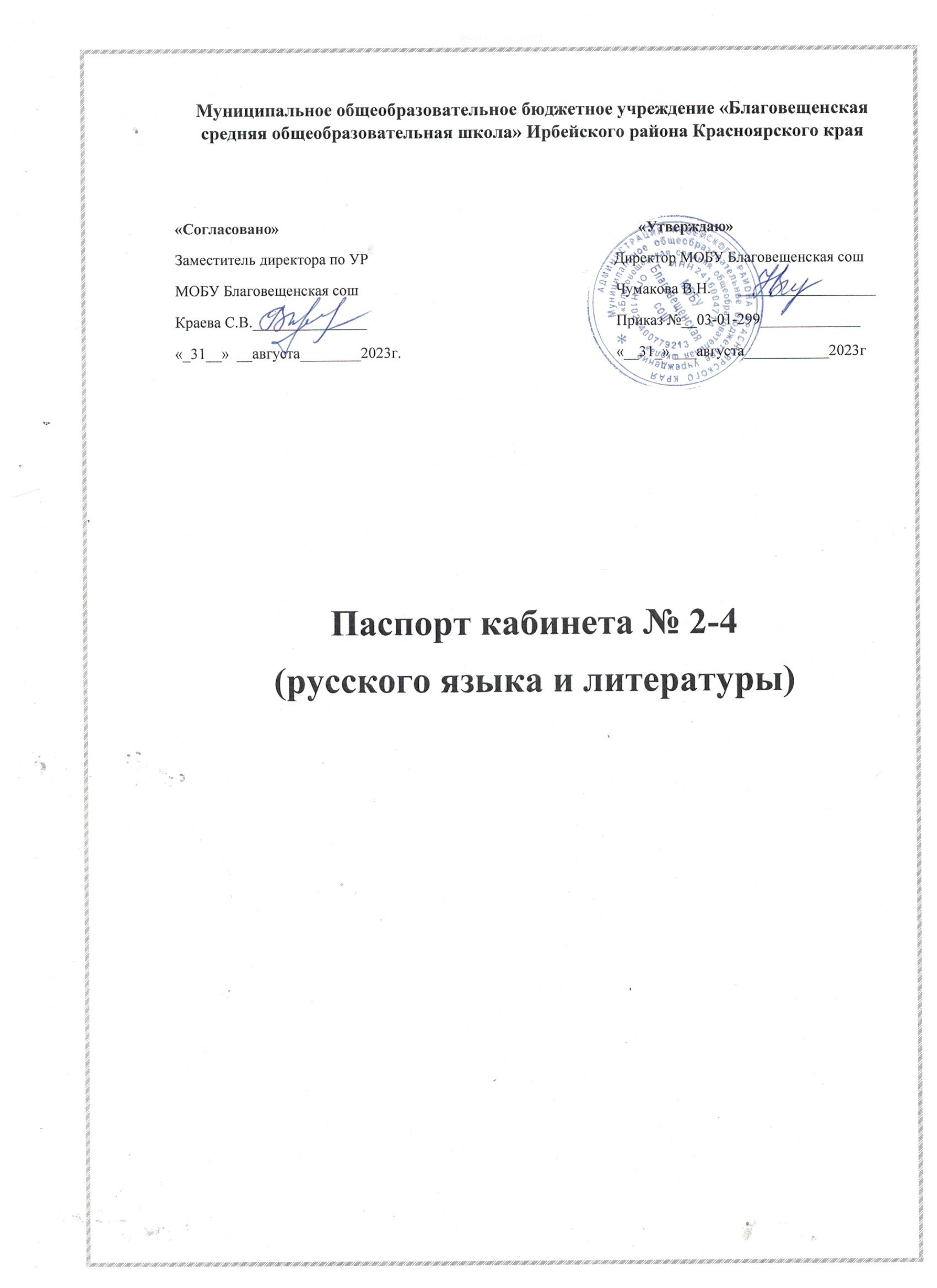 Общие сведения1. Заведующий кабинетом____Коротких Людмила Васильевна____________ 2. Площадь кабинета (м²)_______________34,2__________________________3. Количество ученических мест_________14____________________________4. Рабочее место учителя________________1__________________________________________График работы кабинета № 2-4 на 2023-2024 учебный год8.00-8.25 – Проветривание кабинета, подготовка к урокам8.30-14.50 – Учебные занятия10.55-11.15 – Проветривание кабинета14.45-15.00 – Уборка кабинетаУрочные часы работы кабинета Внеурочные часы работы кабинетаПлан работы кабинета на 2018-2019 учебный годПерспективный план развития кабинетана 2024-2025 учебный годОпись имущества кабинетаПравила пользования учебным кабинетомУчащиеся могут находиться в кабинете только в присутствии учителяДежурные ученики до начала урока должны подготовить доскуВходить в кабинет и выходить из него во время урока можно только с разрешения учителяУчащиеся после урока обязаны убрать свои рабочие места, оставить кабинет в чистоте и порядкеУчащиеся и учитель обязаны выполнять требования правил техники безопасности и правил пользования кабинетом, бережно относиться к мебели, оборудованию, не допуская их порчиУчитель и учащиеся обязаны принимать меры по экономии энергии и тепла (во время отопительного сезона)Учитель должен следить за порядком и соблюдением в кабинете санитарно-гигиенических нормПравила техники безопасности при работе в кабинете1.  Общие требования безопасности1.1.   Соблюдение данной инструкции обязательно для всех учащихся, занимающихся в кабинете.1.2.   Спокойно, не торопясь, соблюдая дисциплину и порядок, входить и выходить из кабинета.1.3.   Не загромождать проходы сумками и портфелями.1.4.   Не включать электроосвещение и средства ТСО.1.5.   Не открывать форточки и фрамуги.1.6.   Не передвигать учебные столы и стулья.1.7.   Не трогать руками электрические розетки.1.8.   Травмоопасность в кабинете:при включении электроосвещения при включении приборов ТСО при переноске оборудования и т.п.1.9.  Не приносить на занятия посторонние, ненужные предметы, чтобы не отвлекаться и не травмировать своих товарищей.1.10.Не садиться на трубы и радиаторы водяного отопления.2.  Требования безопасности перед началом занятий2.1.   Входить в кабинет спокойно, не торопясь.2.2.   Подготовить своё рабочее место, учебные принадлежности.2.3.   Не менять рабочее место без разрешения учителя.3.  Требования безопасности во время занятий3.1.    Внимательно слушать объяснения и указания учителя.3.2.    Соблюдать порядок и дисциплину во время урока.3.3.    Не включать самостоятельно приборы ТСО.3.4.    Не переносить оборудование и ТСО .3.5.    Всю учебную работу выполнять после указания учителя.3.6.    Поддерживать чистоту и порядок на рабочем месте.3.7.    При работе с острыми, режущими инструментами на уроках трудового обучения
соблюдать инструкции учителя по технике безопасности.3.8.    Во время учебных экскурсий соблюдать дисциплину и порядок.3.9.    Не отходить от группы без разрешения учителя.3.10.  Соблюдать инструкцию по правилам безопасности при лабораторно - практических работах по природоведению (Окружающий мир).4.  Требования безопасности в аварийных ситуациях4.1.  При возникновении аварийных ситуаций (пожар и т.д.), покинуть кабинет по указанию учителя в организованном порядке, без паники.4.2.  В случае травматизма обратитесь к учителю за помощью.4.3.  При плохом самочувствии или внезапном заболевании сообщите учителю.5.  Требования безопасности по окончании занятий5.1.  Приведите своё рабочее место в порядок.5.2.  Не покидайте рабочее место без разрешения учителя.5.3.  О всех недостатках, обнаруженных во время занятий, сообщите учителю.5.4.  Выходите из кабинета спокойно, не толкаясь, соблюдая дисциплину.№ур.ПонедельникВторникСредаЧетвергПятница1-Русский язык-5Русский язык-5Русский язык-6Русский язык-62Русский язык-5Русский язык-6Литература-9Русский язык-10Русский язык-53Литература-5Литература-6Русский язык-6Русский язык-5Родной русский-94Русский язык-6Русский язык-9Литература-5Литература-10Литература-55Литература-6Русский язык-10Русский язык-6Русский язык-96Русский язык-9Русский язык-10Литература-10Литература-97Литература-9Литература-10Литература-6НомерурокаПонедельникВторникСредаЧетвергПятница5Индивидуальные занятия, консультации6Индивидуальные занятия, консультации7Индивидуальные занятия, консультацииИндивидуальные занятия, консультации№МероприятияСрокиОтветственныйОбновление информации на стендахсентябрьКоротких Л.В.Систематизировать материалы по  классам и темамсентябрь Коротких Л.В.Продолжить работу по накоплению материалов для проведения уроков  в течение годаКоротких Л.В.Подготовить  материалы  по  тестированию  обучающихся  по темам и классамв течение годаКоротких Л.В.Пополнять  банк  данных  о  материалах олимпиад, ВПР, КДР по русскому языку (5-8 классы)в течение годаКоротких Л.В.Продолжить работу над созданием библиотеки художественной и справочной литературы для учащихсяв течение годаКоротких Л.В.Работать над озеленением кабинетав течение годаКоротких Л.В.Подготовка кабинета к ремонтным работам в летний периодМай-июньКоротких Л.В.№ п/пМероприятияСрокиПодготовить кабинет к приему учащихсяавгуст Систематизировать учебно-наглядные пособия по классам.постоянноПроводить с учащимися занятия по правилам ТБ и гигиены труда в кабинете систематическиПополнять учебно-материальные пособия по предмету и по классамсистематическиОбеспечить кабинет различной учебно-методической документацией, справочниками, инструкциями.систематическиПринимать меры, направленные на обеспечение кабинета необходимым оборудованием согласно учебной программы.систематическиСодержать кабинет в соответствии со санитарно-гигиеническим требованиям, предъявленными к школьному кабинету.систематическиСледить за озеленением кабинета.систематическиОбеспечить надлежащий уход за имуществом кабинета.систематическиОбеспечить своевременное списание в установленном порядке пришедшего в негодность оборудования.по плану инвентаризацииОбеспечить соблюдение правил техники безопасности, наличие правил поведения в кабинете.систематическиНаименование Количество Примечание Материально-т ехнические средства Материально-т ехнические средства Материально-т ехнические средства Классная доска (магнитная, зелёная)1 шт.Стенка сборная1  шт.Стол  учительский2 шт.Стул учительский2 штСтолик передвижной (для оргтехники)1 штШкольные парты 7 шт.Стулья ученические14 шт.Тумба1 шт.Урна для мусора1 шт.Шкаф-пенал1 штМультимедийный проектор «ACER»1 штНоутбук «hp»1 штПринтер «KYOCERA»1 штКолонки «OKLICK»2 штМышь компьютерная1 штШтора (портьерная, жёлтая )4 штУчебно - методическое обеспечение кабинетаУчебно - методическое обеспечение кабинетаУчебно - методическое обеспечение кабинета№ п/пТаблицы Количество1.Порядок фонетического разбора12.Порядок морфемного разбора13.Порядок морфологического разбора24.Порядок синтаксического разбора словосочетания15.Простое предложение16.Сложное предложение17.Условные обозначения (простые предложения)18.Условные обозначения (сложные предложения)19. Русская речь210.Текст 111.Стихосложение (версификация)/ Рифма112.Изобразительно-выразительные средства языка/ Роды и жанры литературы113.Изобразительно-выразительные средства языка114.Принципы ритмической организации стихотворных произведений115.Художественные системы в литературе/ Реализм116.Лирический герой117.Сентиментализм /Романтизм118.Классицизм /Модернизм119.Русские писатели и поэты 19 века(комплект демонстрационных материалов)120.Русские писатели и поэты 20 века(комплект демонстрационных материалов)121.Зарубежные детские писатели (комплект демонстрационных материалов)1Словари 1Орфографический словарь Д.Н.Ушаков, С.Е.Крючков42Школьный орфографический словарь М.Т.Баранов33Школьный словарь антонимов русского языка М.Р.Львов34Школьный толковый словарь русского языка М.С.Лапатухин и др.25Школьный грамматико-орфографический словарь русского языка Б.Т.Панов А.В.Текучев36Новый краткий словарь иностранных слов Н.М.Семёнова27Словарь трудностей русского языка Д.Э.Розенталь, М.А.Теленкова18Школьный словообразовательный словарь А.Н.Тихонов19Школьный словарь иностранных слов В.В.Одинцов и др210Новый орфоэпический словарь русского языка Т.Ф.Иванова111Толковый словарь русского языка С.И.Ожегов112Краткий словарь литературоведческих терминов Тимофеев Л.И., Тураев С.В.113 Русские писатели (библиографический словарь) А-Л114Русские писатели (библиографический словарь) М-Я1Учебники 1Русский язык: 5-й класс: учебник: в 2 частях/ Т.А.Ладыженская, М.Т.Баранов, Л.А.Тростенцова и др. – 5-е изд., перераб. – Москва: Просвещение, 202322Русский язык: 6-й класс: учебник: в 2 частях/ Т.А.Ладыженская, М.Т.Баранов, Л.А.Тростенцова и др. – 5-е изд., перераб. – Москва: Просвещение, 202323Русский язык: 9-й класс: учебник: / Л.А.Тростенцова, Т.А.Ладыженская и др. – 4-е изд.,  – Москва: Просвещение, 201714Русский язык. 10-11 классы: учеб. для общеобразоват. организаций: базовый уровень/ Л.М.Рыбченкова и др/ - 3-е изд. – М.: Просвещение, 2021 15Литература: 5-й класс: учебник: в 2 частях/ В.Я.Коровина, В.П.Журавлёв, В.И.Коровин. – 14-е изд., перераб. – Москва: Просвещение, 202326Литература: 6-й класс: учебник: в 2 частях/ В.П. Полухина, В.Я.Коровина, В.П.Журавлёв. – 14-е изд., перераб. – Москва: Просвещение, 202327Литература: 9-й класс: учебник: в 2 частях/ В.Я.Коровина, В.П.Журавлёв, В.И.Коровин. – 4-е изд., – Москва: Просвещение, 201728Литература. 10-й класс. учеб. для общеобразоват. организаций: базовый уровень/ Ю.В.Лебедев. – 9-е изд.,  – М: Просвещение, 20212Программы 1Программы ФОП по русскому языку 5-6 классы12Программы ФОП по литературе 5-6 классы13Программы ФОП по русскому языку 10-11 классы14Программы ФОП по литературе 10-11 классы15Программа по русскому языку 5- 9 класс (М.Т.Баранов, Т.А.Ладыженская, Н.М.Шанский и др.)16Программа по литературе 5-9 класс (В.Я.Коровина и др.)1